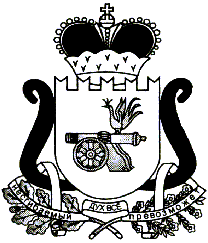 АДМИНИСТРАЦИЯ   МУНИЦИПАЛЬНОГО ОБРАЗОВАНИЯ«ЕЛЬНИНСКИЙ  РАЙОН» СМОЛЕНСКОЙ ОБЛАСТИП О С Т А Н О В Л Е Н И Е от 30.05.2018  № 383г. ЕльняОб утверждении Административного регламента Администрации муниципального образования «Ельнинский район» Смоленской области по предоставлению муниципальной услуги «Дача письменных разъяснений налогоплательщикам и налоговым агентам по вопросам применения муниципальных нормативных правовых актов о местных налогах и сборах на территории Ельнинского городского поселения Ельнинского района Смоленской области»В соответствии с Налоговым кодексом Российской Федерации, Федеральным законом от 27.07.2010г. № 210-ФЗ «Об организации предоставления государственных и муниципальных услуг», руководствуясь Уставом Ельнинского городского поселения Ельнинского района Смоленской области, Администрация муниципального образования «Ельнинский район» Смоленской областип о с т а н о в л я е т:1. Утвердить прилагаемый Административный регламент Администрации муниципального образования «Ельнинский район» Смоленской области по предоставлению муниципальной услуги «Дача письменных разъяснений налогоплательщикам и налоговым агентам по вопросам применения муниципальных нормативных правовых актов о местных налогах и сборах на территории Ельнинского городского поселения Ельнинского района Смоленской области» (далее – Административный регламент).2. Финансовому управлению Администрации муниципального образования «Ельнинский район» Смоленской области (Т.В. Орещенкова) обеспечить исполнение Административного регламента.3. Настоящее постановление разместить на официальном сайте Администрации муниципального образования «Ельнинский район» Смоленской области и в Реестре государственных и муниципальных услуг (функций) Смоленской области.4. Контроль за исполнением настоящего постановления оставляю за собой. Глава муниципального образования «Ельнинский район» Смоленской области 			      Н.Д. Мищенков